Ход урокаРаздел долгосрочного планирования:                  Школа:КГУ «Молодогвардейская средняя школа»Дата :                                                                           ФИО учителя: Язова Л.В.класс:11                                       Участвовали:                                Не участвовали:Раздел долгосрочного планирования:                  Школа:КГУ «Молодогвардейская средняя школа»Дата :                                                                           ФИО учителя: Язова Л.В.класс:11                                       Участвовали:                                Не участвовали:Тема урокаСвойства логарифмовЦели обучения, достигаемыена этом уроке (Ссылка научебный план)11.4.1.17 - знать свойства логарифмов и применять их для преобразования логарифмических выражений;Цель урокаУчащиеся будут:Знать свойства логарифмов;Применять свойства логарифмов при решении заданий;Анализировать логарифмические равенства;Критерии оцениванияЗнает свойства логарифмов;Применяет свойства логарифмов при решении заданий;Анализирует логарифмические равенства;Языковые задачиУчащиеся будут объяснять решение заданий.Предметная лексика и терминология: Логарифм, десятичный логарифм, натуральный логарифм, степень,основное логарифмическое тождествоСерия полезных фраз для диалога/письма: - Логарифм числа..- логарифм произведения..- логарифм частного или дроби…- логарифм степени..Воспитание ценностейУважение к окружающим, работать в коллективе, умение сотрудничать, умение организовать свое время. Привитие ценностей осуществляется через работу, запланированную на данном уроке.Межпредметная связьсамопознаниеПредыдущие знания- свойства степени с действительным показателем;- определение логарифма;- основное логарифмическое тождество;Запланированныеэтапы урокаВиды упражнений, запланированных на урок:Виды упражнений, запланированных на урок:Виды упражнений, запланированных на урок:РесурсыНачало урокаОрг. Момент.Психологический настрой "Обмен настроением".- Здравствуйте, ребята! Какое у вас сегодня настроение? (У детей на партах лежат "Словарики настроений". Учащиеся находят в списке прилагательное, которое описывает их настроение, и объясняют свой выбор.)2.Актуализация знаний.Стратегия «Кластер»Форма работы: Работа в парах. Оценивание: Взаимооценивание.Техника оценивания: «Устный комментарий»Дифференциация: Заключение Задание: Отразить все, что знаете по теме «Логарифм числа»Сегодня на уроке, изучаем свойства логарифмов и применяем их при решении заданий.Орг. Момент.Психологический настрой "Обмен настроением".- Здравствуйте, ребята! Какое у вас сегодня настроение? (У детей на партах лежат "Словарики настроений". Учащиеся находят в списке прилагательное, которое описывает их настроение, и объясняют свой выбор.)2.Актуализация знаний.Стратегия «Кластер»Форма работы: Работа в парах. Оценивание: Взаимооценивание.Техника оценивания: «Устный комментарий»Дифференциация: Заключение Задание: Отразить все, что знаете по теме «Логарифм числа»Сегодня на уроке, изучаем свойства логарифмов и применяем их при решении заданий.Орг. Момент.Психологический настрой "Обмен настроением".- Здравствуйте, ребята! Какое у вас сегодня настроение? (У детей на партах лежат "Словарики настроений". Учащиеся находят в списке прилагательное, которое описывает их настроение, и объясняют свой выбор.)2.Актуализация знаний.Стратегия «Кластер»Форма работы: Работа в парах. Оценивание: Взаимооценивание.Техника оценивания: «Устный комментарий»Дифференциация: Заключение Задание: Отразить все, что знаете по теме «Логарифм числа»Сегодня на уроке, изучаем свойства логарифмов и применяем их при решении заданий.Середина урока3.Изучение нового материала Стратегия "Инсерт" 	Форма работы: Групповая работаОценивание: СамооцениваниеТехника оценивания: «Одноминутное эссе»Дифференциация «Диалог и оказание поддержки»1 задание: Проработать материал учебника и заполнить таблицуV — я это знаю;+ — это новая информация для меня;- — я думал по-другому, это противоречит тому, что я знал;? — это мне непонятно, нужны объяснения, уточнения.Дескрипторы:- читают текст, делают необходимые пометки;- заполняют таблицу;2 задание: Стратегия «Кто быстрее?»Форма работы: Индивидуальная работа Оценивание: СамооцениваниеТехника оценивания: Сравнение с образцомДифференциация По темпуНайдите значение выражения: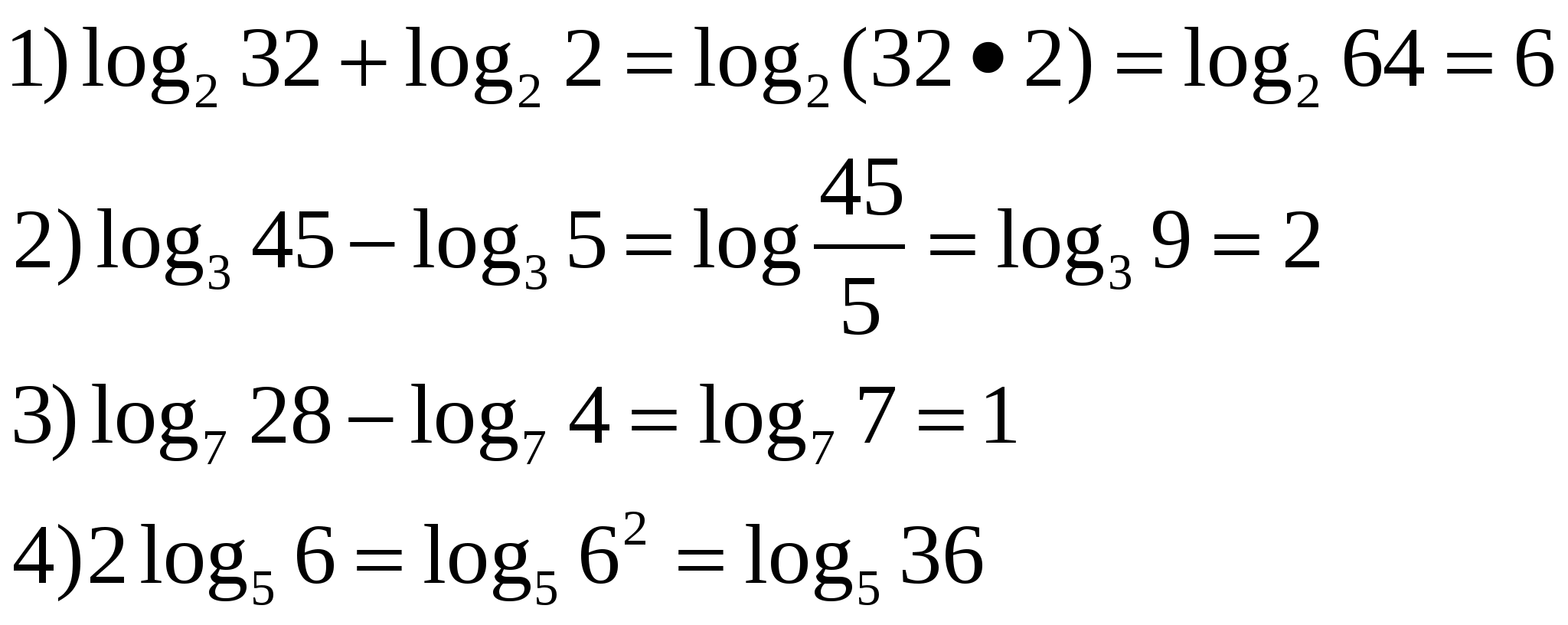 Дескрипторы:- применяет формулу логарифм произведения двух чисел;- применяет формулу логарифм частного;- применяет формулу логарифм степени;Для тех, кто быстро и верно решает, подготовлены дополнительные задания на карточках:Вычислите:Решение заданияЗакреплениеСтратегия: «Лови ошибку»Форма работы: Парная	Оценивание: ВзаимооцениваниеТехника оценивания: Две звезды и желаниеСпособ дифференциации: Оценивание3 задание:Перед вами 9 решённых примеров, среди которых есть правильные, остальные с ошибкой. Определите верное равенство (запишите его номер), в остальных исправьте ошибки. Работаем в паре, советуясь и помогая друг другу. Правильное решение записать в тетрадиlog16 + log2 = log32 = 5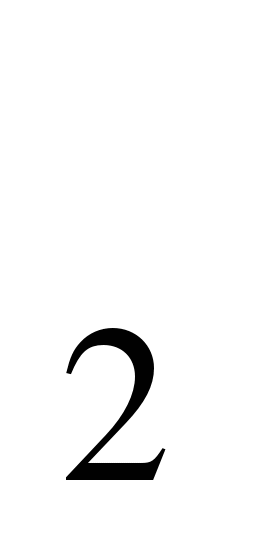 log10 + log5 = log15 = 1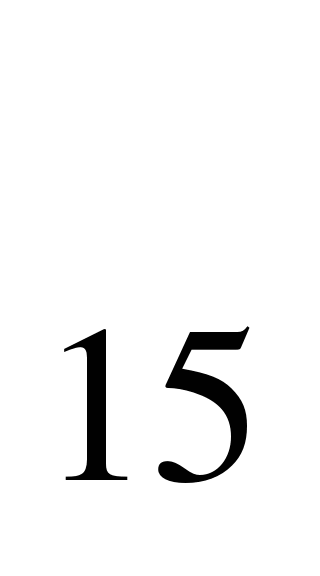 log25 - log9 = log16 = 2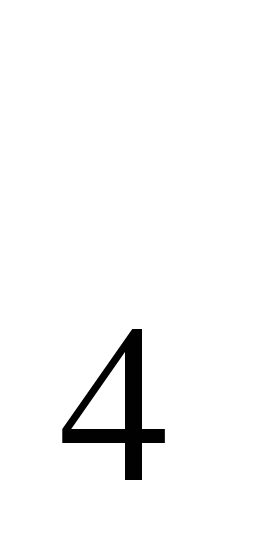 log50 - log2 = log25 = 2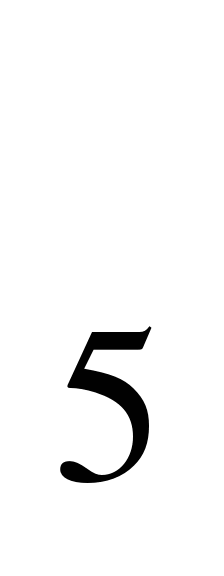 8 log2 = log16 = 2lg 4 + lg 25 = lg 100 = 1log58 - log9 = log49 = 2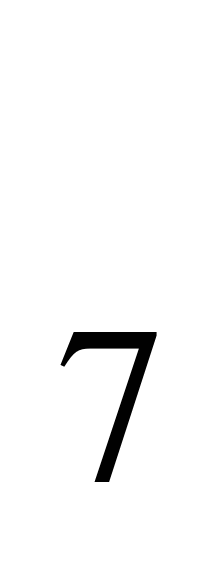 log8² = 2 log8 = 3log9= 6 log9 = 12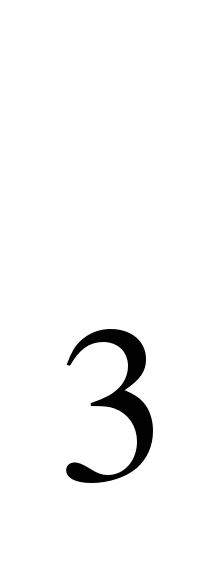 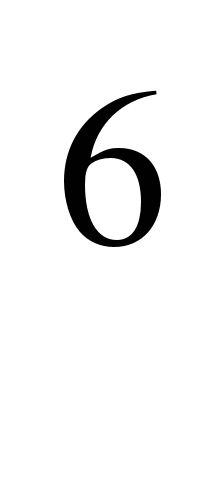 Верные равенства 1, 4, 9. Правильные решения 2) log10 + log5 = log503) log25 - log9 = log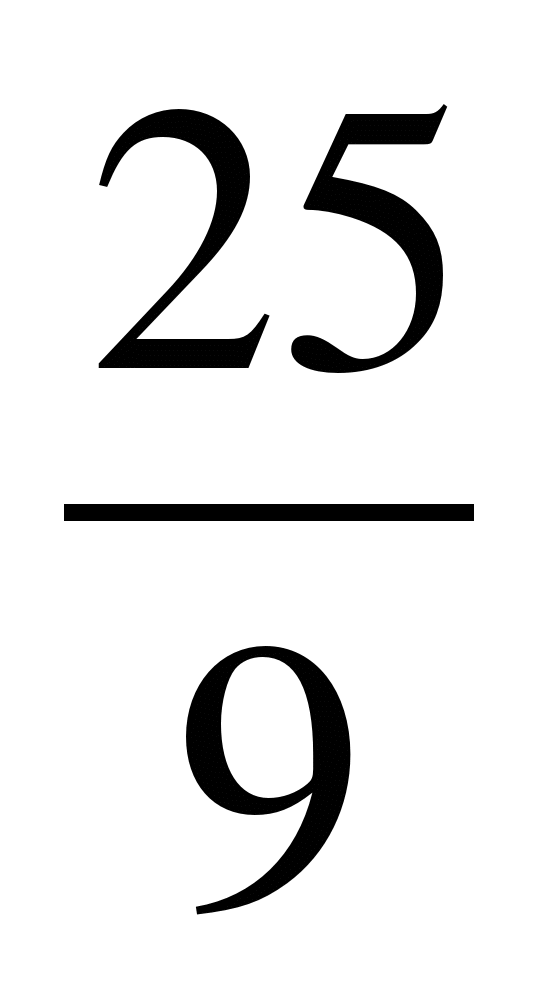 5) 8 log2 = log2= log256 = 4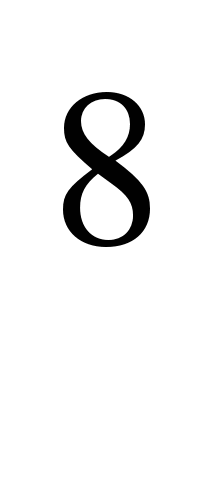 6) lg 4 + lg 25 = lg 100 = 27) log58 - log9 = log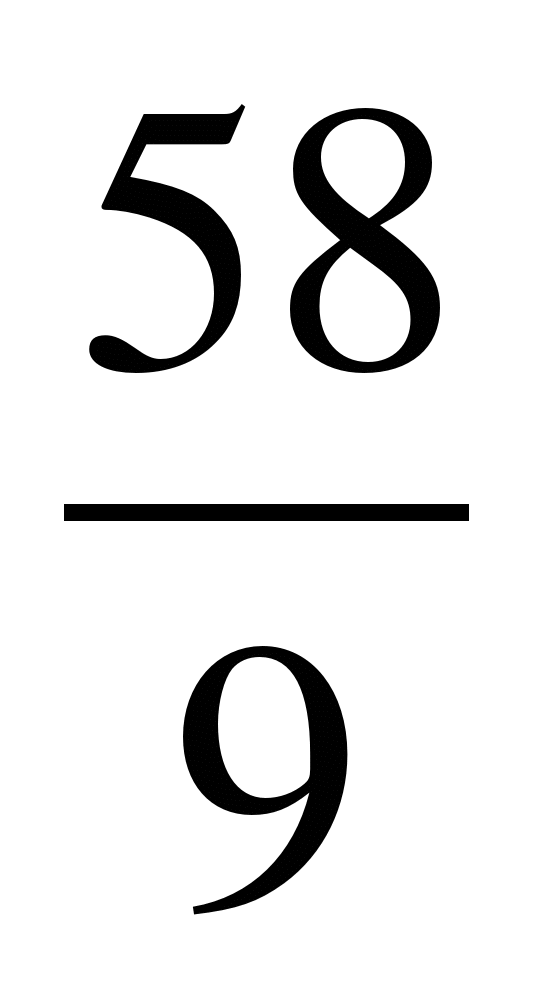 8) log8² = 2 log8 = 2 · 3 = 6Дескрипторы:- Анализирует решение примеров;- Определяет верные равенства и записывает их номера;- находит равенство с ошибками;- исправляет ошибки;- записывает правильные решения в тетради;3.Изучение нового материала Стратегия "Инсерт" 	Форма работы: Групповая работаОценивание: СамооцениваниеТехника оценивания: «Одноминутное эссе»Дифференциация «Диалог и оказание поддержки»1 задание: Проработать материал учебника и заполнить таблицуV — я это знаю;+ — это новая информация для меня;- — я думал по-другому, это противоречит тому, что я знал;? — это мне непонятно, нужны объяснения, уточнения.Дескрипторы:- читают текст, делают необходимые пометки;- заполняют таблицу;2 задание: Стратегия «Кто быстрее?»Форма работы: Индивидуальная работа Оценивание: СамооцениваниеТехника оценивания: Сравнение с образцомДифференциация По темпуНайдите значение выражения:Дескрипторы:- применяет формулу логарифм произведения двух чисел;- применяет формулу логарифм частного;- применяет формулу логарифм степени;Для тех, кто быстро и верно решает, подготовлены дополнительные задания на карточках:Вычислите:Решение заданияЗакреплениеСтратегия: «Лови ошибку»Форма работы: Парная	Оценивание: ВзаимооцениваниеТехника оценивания: Две звезды и желаниеСпособ дифференциации: Оценивание3 задание:Перед вами 9 решённых примеров, среди которых есть правильные, остальные с ошибкой. Определите верное равенство (запишите его номер), в остальных исправьте ошибки. Работаем в паре, советуясь и помогая друг другу. Правильное решение записать в тетрадиlog16 + log2 = log32 = 5log10 + log5 = log15 = 1log25 - log9 = log16 = 2log50 - log2 = log25 = 28 log2 = log16 = 2lg 4 + lg 25 = lg 100 = 1log58 - log9 = log49 = 2log8² = 2 log8 = 3log9= 6 log9 = 12Верные равенства 1, 4, 9. Правильные решения 2) log10 + log5 = log503) log25 - log9 = log5) 8 log2 = log2= log256 = 46) lg 4 + lg 25 = lg 100 = 27) log58 - log9 = log8) log8² = 2 log8 = 2 · 3 = 6Дескрипторы:- Анализирует решение примеров;- Определяет верные равенства и записывает их номера;- находит равенство с ошибками;- исправляет ошибки;- записывает правильные решения в тетради;3.Изучение нового материала Стратегия "Инсерт" 	Форма работы: Групповая работаОценивание: СамооцениваниеТехника оценивания: «Одноминутное эссе»Дифференциация «Диалог и оказание поддержки»1 задание: Проработать материал учебника и заполнить таблицуV — я это знаю;+ — это новая информация для меня;- — я думал по-другому, это противоречит тому, что я знал;? — это мне непонятно, нужны объяснения, уточнения.Дескрипторы:- читают текст, делают необходимые пометки;- заполняют таблицу;2 задание: Стратегия «Кто быстрее?»Форма работы: Индивидуальная работа Оценивание: СамооцениваниеТехника оценивания: Сравнение с образцомДифференциация По темпуНайдите значение выражения:Дескрипторы:- применяет формулу логарифм произведения двух чисел;- применяет формулу логарифм частного;- применяет формулу логарифм степени;Для тех, кто быстро и верно решает, подготовлены дополнительные задания на карточках:Вычислите:Решение заданияЗакреплениеСтратегия: «Лови ошибку»Форма работы: Парная	Оценивание: ВзаимооцениваниеТехника оценивания: Две звезды и желаниеСпособ дифференциации: Оценивание3 задание:Перед вами 9 решённых примеров, среди которых есть правильные, остальные с ошибкой. Определите верное равенство (запишите его номер), в остальных исправьте ошибки. Работаем в паре, советуясь и помогая друг другу. Правильное решение записать в тетрадиlog16 + log2 = log32 = 5log10 + log5 = log15 = 1log25 - log9 = log16 = 2log50 - log2 = log25 = 28 log2 = log16 = 2lg 4 + lg 25 = lg 100 = 1log58 - log9 = log49 = 2log8² = 2 log8 = 3log9= 6 log9 = 12Верные равенства 1, 4, 9. Правильные решения 2) log10 + log5 = log503) log25 - log9 = log5) 8 log2 = log2= log256 = 46) lg 4 + lg 25 = lg 100 = 27) log58 - log9 = log8) log8² = 2 log8 = 2 · 3 = 6Дескрипторы:- Анализирует решение примеров;- Определяет верные равенства и записывает их номера;- находит равенство с ошибками;- исправляет ошибки;- записывает правильные решения в тетради;Учебник «Алгебра и начала анализа» А.Е.Абылкасымова., В.Е.Корчевский изд. «Мектеп» 2020Таблица «Инсерт»КарточкиКарточкиКонец урока5.Рефлексия урокаРефлексия «Чемодан, мясорубка, корзина»6.Домашнее заданиеФорма работы: Индивидуальная	Дифференциация по заданиюУровень А:Уровень В:Уровень С:7. Итог урокаКомментарии учителя к уроку5.Рефлексия урокаРефлексия «Чемодан, мясорубка, корзина»6.Домашнее заданиеФорма работы: Индивидуальная	Дифференциация по заданиюУровень А:Уровень В:Уровень С:7. Итог урокаКомментарии учителя к уроку5.Рефлексия урокаРефлексия «Чемодан, мясорубка, корзина»6.Домашнее заданиеФорма работы: Индивидуальная	Дифференциация по заданиюУровень А:Уровень В:Уровень С:7. Итог урокаКомментарии учителя к урокуКартинки КарточкиДифференциация – какимспособом вы хотите большеоказывать поддержку? Какиезадания вы даете ученикам более способным по сравнению с другими?Дифференциация – какимспособом вы хотите большеоказывать поддержку? Какиезадания вы даете ученикам более способным по сравнению с другими?Оценивание – как Выпланируете проверять уровень усвоения материалаучащимися?Охрана здоровья исоблюдение техникибезопасностиОхрана здоровья исоблюдение техникибезопасностиНа уроке используются различные способы дифференциации, такие как: заключение, оценивание, диалог и оказание поддержки, по темпу, по заданию.На уроке используются различные способы дифференциации, такие как: заключение, оценивание, диалог и оказание поддержки, по темпу, по заданию.Уровень усвоения материала оценивается при помощи технологий: устный комментарий, одноминутное эссе, сравнение с образцом, две звезды и желание.Смена видов деятельностиСмена видов деятельностиРефлексия по урокуБыла ли реальной и доступной цель урока или учебные цели?Все ли учащиеся достигли цели обучения?Если ученики еще не достигли цели, как вы думаете, почему?Правильно проводиласьдифференциация на уроке?Эффективно ли использовали вы время во время этапов урока?Были ли отклонения от плана урока, и почему?Рефлексия по урокуБыла ли реальной и доступной цель урока или учебные цели?Все ли учащиеся достигли цели обучения?Если ученики еще не достигли цели, как вы думаете, почему?Правильно проводиласьдифференциация на уроке?Эффективно ли использовали вы время во время этапов урока?Были ли отклонения от плана урока, и почему?Используйте данный раздел урока для рефлексии. Ответьте на вопросы, которые имеют важное значение в этом столбце.Используйте данный раздел урока для рефлексии. Ответьте на вопросы, которые имеют важное значение в этом столбце.Используйте данный раздел урока для рефлексии. Ответьте на вопросы, которые имеют важное значение в этом столбце.Рефлексия по урокуБыла ли реальной и доступной цель урока или учебные цели?Все ли учащиеся достигли цели обучения?Если ученики еще не достигли цели, как вы думаете, почему?Правильно проводиласьдифференциация на уроке?Эффективно ли использовали вы время во время этапов урока?Были ли отклонения от плана урока, и почему?Рефлексия по урокуБыла ли реальной и доступной цель урока или учебные цели?Все ли учащиеся достигли цели обучения?Если ученики еще не достигли цели, как вы думаете, почему?Правильно проводиласьдифференциация на уроке?Эффективно ли использовали вы время во время этапов урока?Были ли отклонения от плана урока, и почему?Итоговая оценкаКакие две вещи прошли действительно хорошо (принимайте в расчет, как преподавание, так иучение)?1:2:Какие две вещи могли бы улучшить Ваш урок (принимайте в расчет, как преподавание, так и учение)?1:2:Что нового я узнал из этого урока о своем классе или об отдельных учениках, что я мог бы использовать при планировании следующего урока?Итоговая оценкаКакие две вещи прошли действительно хорошо (принимайте в расчет, как преподавание, так иучение)?1:2:Какие две вещи могли бы улучшить Ваш урок (принимайте в расчет, как преподавание, так и учение)?1:2:Что нового я узнал из этого урока о своем классе или об отдельных учениках, что я мог бы использовать при планировании следующего урока?Итоговая оценкаКакие две вещи прошли действительно хорошо (принимайте в расчет, как преподавание, так иучение)?1:2:Какие две вещи могли бы улучшить Ваш урок (принимайте в расчет, как преподавание, так и учение)?1:2:Что нового я узнал из этого урока о своем классе или об отдельных учениках, что я мог бы использовать при планировании следующего урока?Итоговая оценкаКакие две вещи прошли действительно хорошо (принимайте в расчет, как преподавание, так иучение)?1:2:Какие две вещи могли бы улучшить Ваш урок (принимайте в расчет, как преподавание, так и учение)?1:2:Что нового я узнал из этого урока о своем классе или об отдельных учениках, что я мог бы использовать при планировании следующего урока?Итоговая оценкаКакие две вещи прошли действительно хорошо (принимайте в расчет, как преподавание, так иучение)?1:2:Какие две вещи могли бы улучшить Ваш урок (принимайте в расчет, как преподавание, так и учение)?1:2:Что нового я узнал из этого урока о своем классе или об отдельных учениках, что я мог бы использовать при планировании следующего урока?